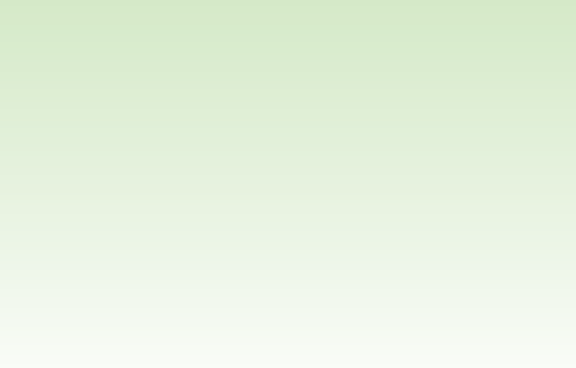 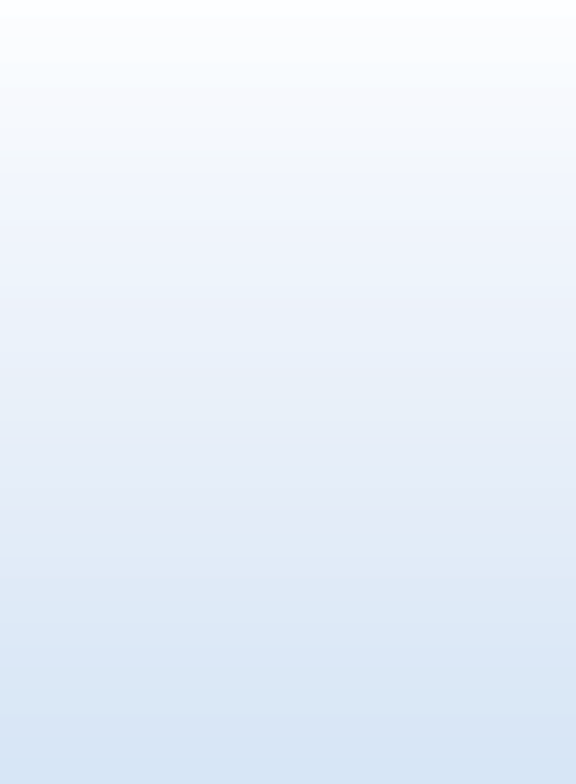 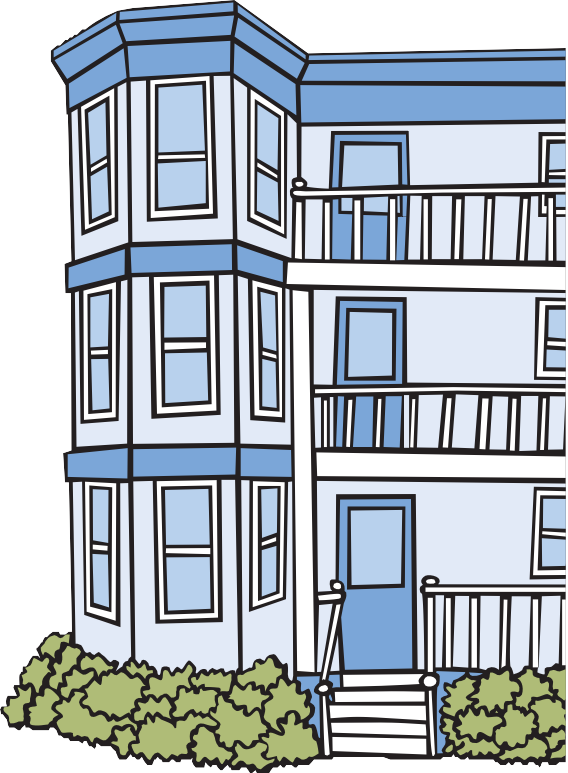 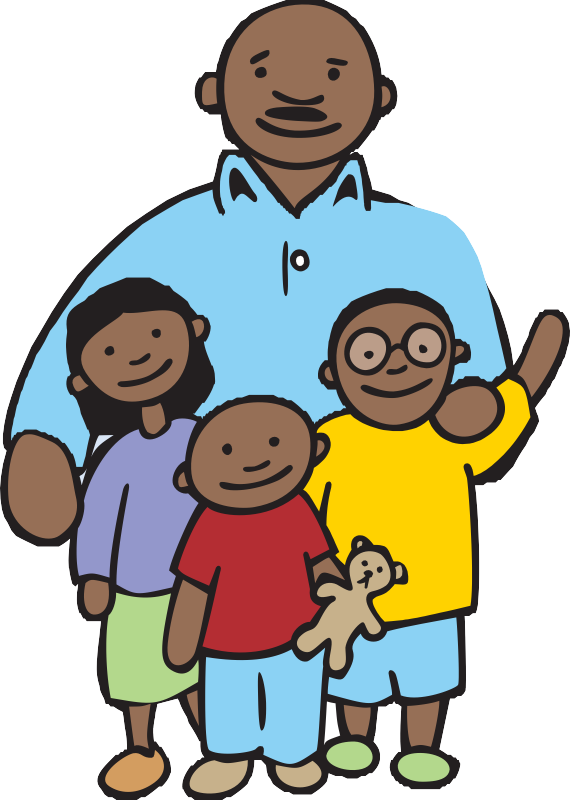 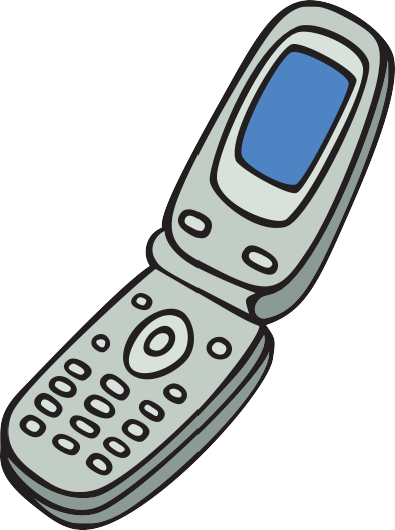 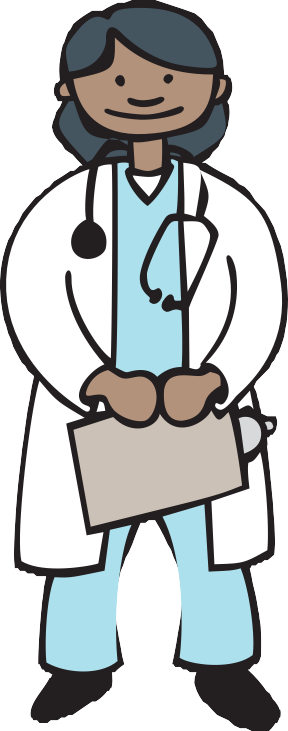 Lead can make your child sick.Lead can hur t the brain, kidneys, and ner vous system of children. Even low levels of lead can make it hard to learn, pay  attention,  and behave.If you are pregnant, lead can harm your baby.Call the CLPPP  Helpline! We have free information for:Parents who want to learn how to protect their kids from lead.Tenants who have questions about lead paint in their homes.Property Owners with questions about the Lead Law or renovating safely.You! Call us today.1-800-532-9571Monday-Friday 9am to 5pmChildhood Lead Poisoning Prevention Program (CLPPP) Bureau of Environmental HealthMassachusetts Department of Public Health250 Washington St., Seventh FloorBoston, MA 021082015www.mass.gov/dph/clpppProtect Your Family.Stay Ahead of Lead!Childhood Lead Poisoning Prevention Program (CLPPP)1-800-532-9571How do children get lead poisoning?Lead dust and lead paint in older homes can poison children. When old paint peels and cracks, it makes lead dust. Lead dust can also come from:opening and closing old windows, andrepair work or renovation on older homes.Children can breathe in lead dust. Some lead dust falls on the floor and toys. It gets into a child’s body when he puts his hands and toys in his mouth.Lead can also be found  in:Water and SoilToy jewelryPots, dishes, home remedies, and candy from other countriesWhat can I do to protect my child?Test  your child for lead. Children  shouldbe tested at ages 1,2,3, and sometimes 4. Ask your doctor to test your child for lead.Give your child healthy foods. Foods with calcium, iron, and vitamin C can help prevent lead poisoning. Always washyour child’s hands before eating.Clean up lead dust. Wet wipe often to get rid of dust. Wash hands and toys.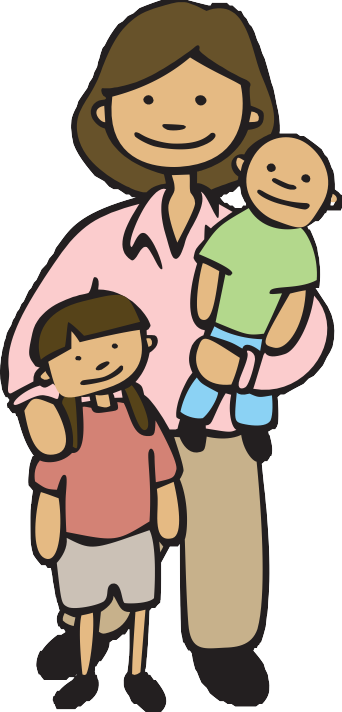 Are families withchildren protected by law?Yes.  The Lead  Law protects  children  under 6 years old who live in a home built before 1978. If there is lead paint in the home, the owner (or landlord) must fix   it.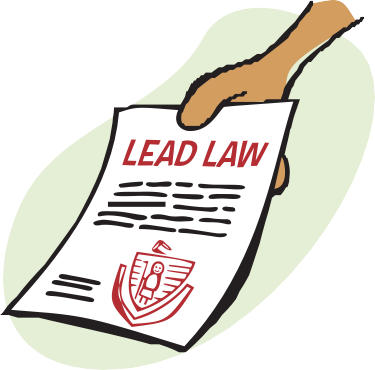 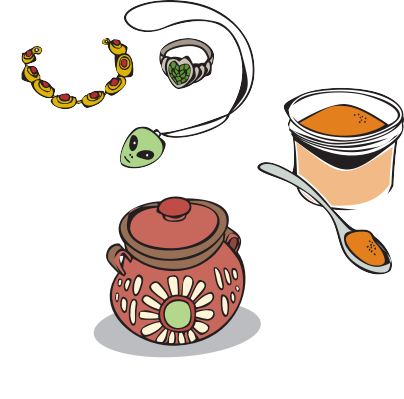  	Call us! We can help.  1-800-532-9571 	